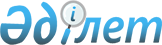 О внесении изменений в решение Кордайского районного маслихата от 25 декабря 2020 года № 80-2 "О бюджете сельских округов Кордайского района на 2021-2023 годы"Решение Кордайского районного маслихата Жамбылской области от 27 апреля 2021 года № 7-2. Зарегистрировано Департаментом юстиции Жамбылской области 30 апреля 2021 года № 4968
      В соответствии с пунктом 2 статьи 75 Бюджетного кодекса Республики Казахстан от 4 декабря 2008 года и подпунктом 1) пункта 1) статьи 6 Закона Республики Казахстан "О местном государственном управлении и самоуправлении в Республике Казахстан" от 23 января 2001 года, Кордайский районный маслихат РЕШИЛ:
      1. Внести в решение Кордайского районного маслихата от 25 декабря 2020 года № 80-2 "О бюджете сельских округов Кордайского района на 2021-2023 годы" (зарегистрировано в Реестре государственной регистрации нормативных правовых актов за № 4868, опубликовано 29 декабря 2020 года в эталонном контрольном банке нормативных правовых актов Республики Казахстан в электронном виде) следующие изменения:
      1-1. Алгинский сельский округ на 2021 год:
      в пункте 1:
      в подпункте 1):
      цифры "20 903" заменить цифрами "20 831";
      цифры "18 493" заменить цифрами "18 421";
      в подпункте 2):
      цифры "20 903" заменить цифрами "26 349";
      в подпункте 5):
      цифры "0" заменить цифрами "-5 518";
      в подпункте 6):
      цифры "0" заменить цифрами "5 518";
      в подпункте 7):
      используемые остатки бюджетных средств - 5 518 тысяч тенге;
      1-2. Аухаттинский сельский округ на 2021 год:
      в пункте 1:
      в подпункте 1):
      цифры "36 329" заменить цифрами "36 179";
      цифры "14315" заменить цифрами "14165";
      в подпункте 2):
      цифры "36329" заменить цифрами "46 821";
      в подпункте 5):
      цифры "0" заменить цифрами "-10 642";
      в подпункте 6):
      цифры "0" заменить цифрами "10 642";
      в подпункте 7):
      используемые остатки бюджетных средств - 10642 тысяч тенге;
      1-3. Беткайнарский сельский округ на 2021 год:
      в пункте 1:
      в подпункте 1):
      цифры "26 473" заменить цифрами "26 401";
      цифры "13 071" заменить цифрами "12 999";
      в подпункте 2):
      цифры "26 473" заменить цифрами "29 192";
      в подпункте 5):
      цифры "0" заменить цифрами "-2 791";
      в подпункте 6):
      цифры "0" заменить цифрами "2 791";
      в подпункте 7):
      используемые остатки бюджетных средств - 2791 тысяч тенге;
      1-4. Жамбылский сельский округ на 2021 год:
      в пункте 1:
      в подпункте 1):
       цифры "37 432" заменить цифрами "38 991";
       цифры "7 103" заменить цифрами "7 853";
       цифры "30 229" заменить цифрами "31 038";
      в подпункте 2):
      цифры "37 432" заменить цифрами "40 011";
      в подпункте 5):
      цифры "0" заменить цифрами "- 1 020";
      в подпункте 6):
      цифры "0" заменить цифрами "1 020";
      в подпункте 7):
      используемые остатки бюджетных средств – 1 020 тысяч тенге;
      1-5. Какпатасский сельский округ на 2021 год:
      в пункте 1:
      в подпункте 1):
      цифры "29 680" заменить цифрами "29 608";
      цифры "23 285" заменить цифрами "23 213";
      в подпункте 2):
      цифры "29 680" заменить цифрами "31 693";
      в подпункте 5):
      цифры "0" заменить цифрами "- 2 085";
      в подпункте 6):
      цифры "0" заменить цифрами "2 085";
      в подпункте 7):
      используемые остатки бюджетных средств - 2 085 тысяч тенге;
      1-6. Каракемерский сельский округ на 2021 год:
      в пункте 1:
      в подпункте 1):
      цифры "95 304" заменить цифрами "100 457";
      цифры "12 215" заменить цифрами "17 368";
      в подпункте 2):
      цифры "95 304" заменить цифрами "102 300";
      в подпункте 5):
      цифры "0" заменить цифрами "- 1 843";
      в подпункте 6):
      цифры "0" заменить цифрами "1 843";
      в подпункте 7):
      используемые остатки бюджетных средств – 1 843 тысяч тенге;
      1-7. Карасайский сельский округ на 2021 год:
      в пункте 1:
      в подпункте 1):
       цифры "28 907" заменить цифрами "28 207";
       цифры "4 645" заменить цифрами "3 945";
      в подпункте 2):
      цифры "28 907" заменить цифрами "29 368";
      в подпункте 5):
      цифры "0" заменить цифрами "- 1 161";
      в подпункте 6):
      цифры "0" заменить цифрами "1 161";
      в подпункте 7):
      используемые остатки бюджетных средств - 1 161 тысяч тенге;
      1-8. Карасуский сельский округ на 2021 год:
      в пункте 1:
      в подпункте 1):
      цифры "34 193" заменить цифрами "34 043";
      цифры "9 972" заменить цифрами "9 136";
      цифры "100" заменить цифрами "936";
      цифры "24 121" заменить цифрами "23 971";
      в подпункте 2):
      цифры "34 193" заменить цифрами "38 167";
      в подпункте 5):
      цифры "0" заменить цифрами "- 4 124";
      в подпункте 6):
      цифры "0" заменить цифрами "4 124";
      в подпункте 7):
      используемые остатки бюджетных средств – 4 124 тысяч тенге;
      1-9. Касыкский сельский округ на 2021 год:
      в пункте 1:
      в подпункте 1):
       цифры "31 834" заменить цифрами "31 762";
       цифры "23 328" заменить цифрами "23 256";
      в подпункте 2):
       цифры "31 834" заменить цифрами "35 182";
      в подпункте 5):
      цифры "0" заменить цифрами "- 3 420";
      в подпункте 6):
      цифры "0" заменить цифрами "3 420";
      в подпункте 7):
      используемые остатки бюджетных средств – 3 420 тысяч тенге;
      1-10. Кененский сельский округ на 2021 год:
      в пункте 1:
      в подпункте 1):
      цифры "29 369" заменить цифрами "55 577";
      цифры "4 330" заменить цифрами "5 519";
      цифры "24 989" заменить цифрами "50 008";
      в подпункте 2):
      цифры "29 369" заменить цифрами "56 140";
      в подпункте 5):
      цифры "0" заменить цифрами "- 563";
      в подпункте 6):
      цифры "0" заменить цифрами "563";
      в подпункте 7):
      используемые остатки бюджетных средств - 563 тысяч тенге;
      1-11. Кордайский сельский округ на 2021 год:
      в пункте 1:
      в подпункте 1):
      цифры "169 393" заменить цифрами "243 902";
      цифры "150 267" заменить цифрами "203 237";
      цифры "18 876" заменить цифрами "40 415";
      в подпункте 2):
      цифры "169 393" заменить цифрами "260 579";
      в подпункте 5):
      цифры "0" заменить цифрами "- 16 677";
      в подпункте 6):
      цифры "0" заменить цифрами "16 677";
      в подпункте 7):
      используемые остатки бюджетных средств – 16 677 тысяч тенге;
      1-12. Масанчинский сельский округ на 2021 год:
      в пункте 1:
      в подпункте 1):
      цифры "42 883" заменить цифрами "50 763";
      цифры "36 810" заменить цифрами "44 762";
      цифры "5 903" заменить цифрами "5 831";
      в подпункте 2):
       цифры "42 883" заменить цифрами "66 152";
      в подпункте 5):
      цифры "0" заменить цифрами "- 15 389";
      в подпункте 6):
      цифры "0" заменить цифрами "15 389";
      в подпункте 7):
      используемые остатки бюджетных средств - 15 389 тысяч тенге;
      1-13. Ногайбайский сельский округ на 2021 год:
      в пункте 1:
      в подпункте 1):
      цифры "22 539" заменить цифрами "25 220";
      цифры "7 475" заменить цифрами "9 156";
      цифры "15 064" заменить цифрами "16 064";
      в подпункте 2):
      цифры "22 539" заменить цифрами "26 628";
      в подпункте 5):
      цифры "0" заменить цифрами "- 1 408";
      в подпункте 6):
      цифры "0" заменить цифрами "1 408";
      в подпункте 7):
      используемые остатки бюджетных средств – 1 408 тысяч тенге;
      1-14. Отарский сельский округ на 2021 год:
      в пункте 1:
      в подпункте 1)
      цифры "94 679" заменить цифрами "101 767";
      цифры "25 168" заменить цифрами "27 428";
      цифры "69 411" заменить цифрами "74 239";
      в подпункте 2):
      цифры "94 679" заменить цифрами "107 966".
      в подпункте 5):
      цифры "0" заменить цифрами "- 6 199";
      в подпункте 6):
      цифры "0" заменить цифрами "6 199";
      в подпункте 7):
      используемые остатки бюджетных средств - 6 199 тысяч тенге;
      1-15. Сарыбулакский сельский округ на 2021 год:
      в пункте 1:
      в подпункте 1):
      цифры "43 859" заменить цифрами "43 787";
      цифры "30 412" заменить цифрами "30 340";
      в подпункте 2):
      цифры "43 859" заменить цифрами "48 216".
      в подпункте 5):
      цифры "0" заменить цифрами "- 4 429";
      в подпункте 6):
      цифры "0" заменить цифрами "4 429";
      в подпункте 7):
      используемые остатки бюджетных средств – 4 429 тысяч тенге;
      1-16. Сортобинский сельский округ на 2021 год:
      в пункте 1:
      в подпункте 1):
      цифры "48 371" заменить цифрами "48 299";
      цифры "7 724" заменить цифрами "7 652";
      в подпункте 2):
      цифры "48 371" заменить цифрами "67 656".
      в подпункте 5):
      цифры "0" заменить цифрами "- 19 357";
      в подпункте 6):
      цифры "0" заменить цифрами "19 357";
      в подпункте 7):
      используемые остатки бюджетных средств – 19 357 тысяч тенге;
      1-17. Степновский сельский округ на 2021 год:
      в пункте 1:
      в подпункте 1):
      цифры "63 157" заменить цифрами "66 011";
      цифры "6 696" заменить цифрами "8 196"
      цифры "56 461" заменить цифрами "57 815";
      в подпункте 2):
      цифры "63 157" заменить цифрами "68 941".
      в подпункте 5):
      цифры "0" заменить цифрами "- 2 930";
      в подпункте 6):
      цифры "0" заменить цифрами "2 930";
      в подпункте 7):
      используемые остатки бюджетных средств – 2 930 тысяч тенге;
      1-18. Сулуторский сельский округ на 2021 год:
      в пункте 1:
      в подпункте 1):
      цифры "18 074" заменить цифрами "18 424";
      цифры "2 148" заменить цифрами "2 648";
      цифры "15 876" заменить цифрами "15 726";
      в подпункте 2):
      цифры "18 074" заменить цифрами "19 522".
      в подпункте 5):
      цифры "0" заменить цифрами "- 1 098";
      в подпункте 6):
      цифры "0" заменить цифрами "1 098";
      в подпункте 7):
      используемые остатки бюджетных средств – 1 098 тысяч тенге;
      1-19. Улкен Сулуторский сельский округ на 2021 год:
      в пункте 1:
      в подпункте 1):
      цифры "21 402" заменить цифрами "30 140";
      цифры "2 803" заменить цифрами "6 803";
      цифры "18 549" заменить цифрами "23 287";
      в подпункте 2):
      цифры "21 402" заменить цифрами "34 562".
      в подпункте 5):
      цифры "0" заменить цифрами "- 4 422";
      в подпункте 6):
      цифры "0" заменить цифрами "4 422";
      в подпункте 7):
      используемые остатки бюджетных средств – 4 422 тысяч тенге;
      Приложение 1, 2, 3, 4, 5, 6, 7, 8, 9, 10, 11, 12, 13, 14, 15, 16, 17, 18, 19 к указанному решению изложить в новой редакции согласно приложениям 1, 2, 3, 4, 5, 6, 7, 8, 9, 10, 11, 12, 13, 14, 15, 16, 17, 18, 1919 к настоящему решению.
      2. Контроль за исполнением настоящего решения возложить на постоянную комиссию Кордайского районного маслихата по вопросам экономики, финансов, бюджета, развития местного самоуправления, индустриально-инновационного развития, развития региона, транспорта и связи, малого и среднего бизнеса.
      3. Настоящее решение вступает в силу со дня государственной регистрации в органах юстиции и вводится в действие с 1 января 2021 года. О бюджете Алгинского сельского округа на 2021 год О бюджете Аухаттинского сельского округа на 2021 год О бюджете Беткайнарского сельского округа на 2021 год О бюджете Жамбылского сельского округа на 2021 год О бюджете Какпатасского сельского округа на 2021 год О бюджете Каракемерского сельского округа на 2021 год О бюджете Карасайского сельского округа на 2021 год О бюджете Карасуского сельского округа на 2021 год О бюджете Касыкского сельского округа на 2021 год О бюджете Кененского сельского округа на 2021 год О бюджете Кордайского сельского округа на 2021 год О бюджете Масанчинского сельского округа на 2021 год О бюджете Ногайбайского сельского округа на 2021 год О бюджете Отарского сельского округа на 2021 год О бюджете Сарыбулакского сельского округа на 2021 год О бюджете Сортобинского сельского округа на 2021 год О бюджете Степновского сельского округа на 2021 год О бюджете Сулуторского сельского округа на 2021год О бюджете Улкен Сулуторского сельского округа на 2021год
					© 2012. РГП на ПХВ «Институт законодательства и правовой информации Республики Казахстан» Министерства юстиции Республики Казахстан
				
      Председатель сессии Кордайского 

      районного маслихата 

К. Увалиева

      Секретарь Кордайского 

      районного маслихата 

Н. Садыков
Приложение 1 к решению
маслихата Кордайского района
от 25 декабря 2020 года № 80-2
Категория
Категория
Категория
Категория
Сумма (тысяч тенге)
Класс
Класс
Класс
Сумма (тысяч тенге)
Подкласс
Сумма (тысяч тенге)
Наименование
1
2
3
4
5
1. Доходы
20831
1
Налоговые поступления
2350
04
Налоги на собственность
2350
1
Налоги на имущество
56
3
Земельный налог
132
4
Налог на транспортные средства
2162
2
Неналоговые поступления
60
04
Штрафы, пени, санкции, взыскания, налагаемые государственными учреждениями, финансируемыми из государственного бюджета, а также содержащимися и финансируемыми из бюджета (сметы расходов) Национального Банка Республики Казахстан
60
1
Штрафы, пени, санкции, взыскания, налагаемые государственными учреждениями, финансируемыми из государственного бюджета, а также содержащимися и финансируемыми из бюджета (сметы расходов) Национального Банка Республики Казахстан, за исключением поступлений от организаций нефтяного сектора
60
4
ПОСТУПЛЕНИЯ ТРАНСФЕРТОВ
18421
02
Трансферты из вышестоящих органов государственного управления
18421
3
Трансферты из районных (городов областного значения) бюджетов
18421
Функциональная группа
Функциональная группа
Функциональная группа
Функциональная группа
Функциональная группа
Сумма тысяч тенге
Администратор бюджетных программ
Администратор бюджетных программ
Администратор бюджетных программ
Администратор бюджетных программ
Администратор бюджетных программ
Сумма тысяч тенге
Программа
Программа
Программа
Программа
Программа
Сумма тысяч тенге
Наименование
Наименование
Наименование
Наименование
Наименование
Сумма тысяч тенге
1
1
1
2
2
3
2. Затраты
2. Затраты
26349
01
Государственные услуги общего характера
Государственные услуги общего характера
18948
124
Аппарат акима города районного значения, села, поселка, сельского округа
Аппарат акима города районного значения, села, поселка, сельского округа
18948
001
Услуги по обеспечению деятельности акима города районного значения, села, поселка, сельского округа
Услуги по обеспечению деятельности акима города районного значения, села, поселка, сельского округа
18948
07
Жилищно-коммунальное хозяйство
Жилищно-коммунальное хозяйство
4403
124
Аппарат акима города районного значения, села, поселка, сельского округа
Аппарат акима города районного значения, села, поселка, сельского округа
4403
008
Освещение улиц в населенных пунктах
Освещение улиц в населенных пунктах
973
009
Обеспечение санитарии населенных пунктов
Обеспечение санитарии населенных пунктов
87
011
Благоустройство и озеленение населенных пунктов
Благоустройство и озеленение населенных пунктов
3343
12
Транспорт и коммуникации
Транспорт и коммуникации
2996
124
Аппарат акима города районного значения, села, поселка, сельского округа
Аппарат акима города районного значения, села, поселка, сельского округа
2996
013
Обеспечение функционирования автомобильных дорог в городах районного значения, селах, поселках, сельских округах
Обеспечение функционирования автомобильных дорог в городах районного значения, селах, поселках, сельских округах
2996
15
Трансферты
Трансферты
2
124
Аппарат акима города районного значения, села, поселка, сельского округа
Аппарат акима города районного значения, села, поселка, сельского округа
2
048
Возврат неиспользованных (недоиспользованных) целевых трансфертов
Возврат неиспользованных (недоиспользованных) целевых трансфертов
2
III. Чистое бюджетное кредитование
III. Чистое бюджетное кредитование
0
Бюджетные кредиты
Бюджетные кредиты
0
Функциональная группа
Функциональная группа
Функциональная группа
Функциональная группа
Функциональная группа
Администратор бюджетных программ
Администратор бюджетных программ
Администратор бюджетных программ
Администратор бюджетных программ
Программа
Программа
Программа
Погашение бюджетных кредитов
0
Категория
Категория
Категория
Категория
Категория
Класс
Класс
Класс
Класс
Подкласс
Подкласс
Подкласс
5
Погашение бюджетных кредитов
0
01
Погашение бюджетных кредитов
0
1
1
Погашение бюджетных кредитов, выданных из государственного бюджета
0
Функциональная группа
Функциональная группа
Функциональная группа
Функциональная группа
Функциональная группа
Администратор бюджетных программ
Администратор бюджетных программ
Администратор бюджетных программ
Администратор бюджетных программ
Программа
Программа
Программа
IV. Сальдо по операциям с финансовыми активами
0
Приобретение финансовых активов
0
Категория
Категория
Категория
Категория
Категория
Класс
Класс
Класс
Класс
Подкласс
Подкласс
Подкласс
6
Поступления от продажи финансовых активов государства
0
01
Поступления от продажи финансовых активов государства
0
1
1
Поступления от продажи финансовых активов внутри страны
0
Функциональная группа
Функциональная группа
Функциональная группа
Функциональная группа
Функциональная группа
Администратор бюджетных программ
Администратор бюджетных программ
Администратор бюджетных программ
Администратор бюджетных программ
Программа
Программа
Программа
V. Дефицит (профицит) бюджета
-5518
VI. Финансирование дефицита (использование профицита) бюджета
5518
Категория
Категория
Категория
Категория
Категория
Класс
Класс
Класс
Класс
Подкласс
Подкласс
Подкласс
7
Поступление займов
0
01
Внутренние государственные займы
0
2
2
Договоры займа
0
16
Погашение займов
0
452
Отдел финансов района (города областного значения)
0
008
008
Погашение долга местного исполнительного органа перед вышестоящим бюджетом
0
8
Используемые остатки бюджетных средств
5518Приложение 2 к решению
маслихата Кордайского района
от 25 декабря 2020 года № 80-2
Категория
Категория
Категория
Категория
Сумма (тысяч тенге)
Класс
Класс
Класс
Сумма (тысяч тенге)
Подкласс
Сумма (тысяч тенге)
Наименование
1
2
3
4
5
1. Доходы
36179
1
Налоговые поступления
21864
01
Подоходный налог
700
2
Индивидуальный подоходный налог
700
04
Налоги на собственность
21164
1
Налоги на имущество
316
3
Земельный налог
940
4
Налог на транспортные средства
19908
2
Неналоговые поступления
150
04
Штрафы, пени, санкции, взыскания, налагаемые государственными учреждениями, финансируемыми из государственного бюджета, а также содержащимися и финансируемыми из бюджета (сметы расходов) Национального Банка Республики Казахстан
150
1
Штрафы, пени, санкции, взыскания, налагаемые государственными учреждениями, финансируемыми из государственного бюджета, а также содержащимися и финансируемыми из бюджета (сметы расходов) Национального Банка Республики Казахстан, за исключением поступлений от организаций нефтяного сектора
150
4
ПОСТУПЛЕНИЯ ТРАНСФЕРТОВ
14165
02
Трансферты из вышестоящих органов государственного управления
14165
3
Трансферты из районных (городов областного значения) бюджетов
14165
Функциональная группа
Функциональная группа
Функциональная группа
Функциональная группа
Сумма тысяч тенге
Администратор бюджетных программ
Администратор бюджетных программ
Администратор бюджетных программ
Администратор бюджетных программ
Сумма тысяч тенге
Программа
Программа
Программа
Программа
Сумма тысяч тенге
Наименование
Наименование
Наименование
Наименование
Сумма тысяч тенге
1
1
1
2
3
2. Затраты
46821
01
Государственные услуги общего характера
23658
124
Аппарат акима города районного значения, села, поселка, сельского округа
23658
001
Услуги по обеспечению деятельности акима города районного значения, села, поселка, cельского округа
23658
07
Жилищно-коммунальное хозяйство
13139
124
Аппарат акима города районного значения, села, поселка, сельского округа
13139
008
Освещение улиц в населенных пунктах
7201
009
Обеспечение санитарии населенных пунктов
116
011
Благоустройство и озеленение населенных пунктов
5822
12
Транспорт и коммуникации
10023
124
Аппарат акима города районного значения, села, поселка, сельского округа
10023
013
Обеспечение функционирования автомобильных дорог в городах районного значения, селах, поселках, сельских округах
800
045
Капитальный и средний ремонт автомобильных дорог в городах районного значения, селах, поселках, сельских округах
9223
15
Трансферты
1
124
Аппарат акима города районного значения, села, поселка, сельского округа
1
048
Возврат неиспользованных (недоиспользованных) целевых трансфертов
1
III. Чистое бюджетное кредитование
0
Бюджетные кредиты
0
Функциональная группа
Функциональная группа
Функциональная группа
Функциональная группа
Администратор бюджетных программ
Администратор бюджетных программ
Администратор бюджетных программ
Программа
Программа
Погашение бюджетных кредитов
0
Категория
Категория
Категория
Категория
Класс
Класс
Класс
Подкласс
Подкласс
5
Погашение бюджетных кредитов
0
01
Погашение бюджетных кредитов
0
1
Погашение бюджетных кредитов, выданных из государственного бюджета
0
Функциональная группа
Функциональная группа
Функциональная группа
Функциональная группа
Администратор бюджетных программ
Администратор бюджетных программ
Администратор бюджетных программ
Программа
Программа
IV. Сальдо по операциям с финансовыми активами
0
Приобретение финансовых активов
0
Категория
Категория
Категория
Категория
Класс
Класс
Класс
Подкласс
Подкласс
6
Поступления от продажи финансовых активов государства
0
01
Поступления от продажи финансовых активов государства
0
1
Поступления от продажи финансовых активов внутри страны
0
Функциональная группа
Функциональная группа
Функциональная группа
Функциональная группа
Администратор бюджетных программ
Администратор бюджетных программ
Администратор бюджетных программ
Программа
Программа
V. Дефицит (профицит) бюджета
-10642
VI. Финансирование дефицита (использование профицита) бюджета
10642
Категория
Категория
Категория
Категория
Класс
Класс
Класс
Подкласс
Подкласс
7
Поступление займов
0
01
Внутренние государственные займы
0
2
Договоры займа 
0
16
Погашение займов
0
452
Отдел финансов района (города областного значения)
0
008
Погашение долга местного исполнительного органа перед вышестоящим бюджетом
0
8
Используемые остатки бюджетных средств
10642Приложение 3 к решениюмаслихата Кордайского районаот 25 декабря 2020 года № 80-2
Категория
Категория
Категория
Категория
Сумма (тысяч тенге)
Класс
Класс
Класс
Сумма (тысяч тенге)
Подкласс
Сумма (тысяч тенге)
Наименование
1
2
3
4
5
1. Доходы
26401
1
Налоговые поступления
13302
01
Подоходный налог
2550
2
Индивидуальный подоходный налог
2550
04
Налоги на собственность
10752
1
Налоги на имущество
391
3
Земельный налог
661
4
Налог на транспортные средства
9700
2
Неналоговые поступления
100
04
Штрафы, пени, санкции, взыскания, налагаемые государственными учреждениями, финансируемыми из государственного бюджета, а также содержащимися и финансируемыми из бюджета (сметы расходов) Национального Банка Республики Казахстан
100
1
Штрафы, пени, санкции, взыскания, налагаемые государственными учреждениями, финансируемыми из государственного бюджета, а также содержащимися и финансируемыми из бюджета (сметы расходов) Национального Банка Республики Казахстан, за исключением поступлений от организаций нефтяного сектора
100
4
ПОСТУПЛЕНИЯ ТРАНСФЕРТОВ
12999
02
Трансферты из вышестоящих органов государственного управления
12999
3
Трансферты из районных (городов областного значения) бюджетов
12999
Функциональная группа
Функциональная группа
Функциональная группа
Функциональная группа
Сумма тысяч тенге
Администратор бюджетных программ
Администратор бюджетных программ
Администратор бюджетных программ
Администратор бюджетных программ
Сумма тысяч тенге
Программа
Программа
Программа
Программа
Сумма тысяч тенге
Наименование
Наименование
Наименование
Наименование
Сумма тысяч тенге
1
1
1
2
3
2. Затраты
29192
01
Государственные услуги общего характера
21760
124
Аппарат акима города районного значения, села, поселка, сельского округа
21760
001
Услуги по обеспечению деятельности акима города районного значения, села, поселка, сельского округа
21760
07
Жилищно-коммунальное хозяйство
6063
124
Аппарат акима города районного значения, села, поселка, сельского округа
6063
008
Освещение улиц в населенных пунктах
2308
009
Обеспечение санитарии населенных пунктов
1544
011
Благоустройство и озеленение населенных пунктов
2211
12
Транспорт и коммуникации
1368
124
Аппарат акима города районного значения, села, поселка, сельского округа
1368
013
Обеспечение функционирования автомобильных дорог в городах районного значения, селах, поселках, сельских округах
1368
15
Трансферты
1
124
Аппарат акима города районного значения, села, поселка, сельского округа
1
048
Возврат неиспользованных (недоиспользованных) целевых трансфертов
1
III. Чистое бюджетное кредитование
0
Бюджетные кредиты
0
Функциональная группа
Функциональная группа
Функциональная группа
Функциональная группа
Администратор бюджетных программ
Администратор бюджетных программ
Администратор бюджетных программ
Программа
Программа
Погашение бюджетных кредитов
0
Категория
Категория
Категория
Категория
Класс
Класс
Класс
Подкласс
Подкласс
5
Погашение бюджетных кредитов
0
01
Погашение бюджетных кредитов
0
1
Погашение бюджетных кредитов, выданных из государственного бюджета
0
Функциональная группа
Функциональная группа
Функциональная группа
Функциональная группа
Администратор бюджетных программ
Администратор бюджетных программ
Администратор бюджетных программ
Программа
Программа
IV. Сальдо по операциям с финансовыми активами
0
Приобретение финансовых активов
0
Категория
Категория
Категория
Категория
Класс
Класс
Класс
Подкласс
Подкласс
6
Поступления от продажи финансовых активов государства
0
01
Поступления от продажи финансовых активов государства
0
1
Поступления от продажи финансовых активов внутри страны
0
Функциональная группа
Функциональная группа
Функциональная группа
Функциональная группа
Администратор бюджетных программ
Администратор бюджетных программ
Администратор бюджетных программ
Программа
Программа
V. Дефицит (профицит) бюджета
-2791
VI. Финансирование дефицита (использование профицита) бюджета
2791
Категория
Категория
Категория
Категория
Класс
Класс
Класс
Подкласс
Подкласс
7
Поступление займов
0
01
Внутренние государственные займы
0
2
Договоры займа 
0
16
Погашение займов
0
452
Отдел финансов района (города областного значения)
0
008
Погашение долга местного исполнительного органа перед вышестоящим бюджетом
0
8
Используемые остатки бюджетных средств
2791Приложение 4 к решениюмаслихата Кордайского районаот 25 декабря 2020 года № 80-2
Категория
Категория
Категория
Категория
Сумма (тысяч тенге)
Класс
Класс
Класс
Сумма (тысяч тенге)
Подкласс
Сумма (тысяч тенге)
Наименование
1
2
3
4
5
1. Доходы
38991
1
Налоговые поступления
7853
04
Налоги на собственность
7853
1
Налоги на имущество
117
3
Земельный налог
441
4
Налог на транспортные средства
7295
2
Неналоговые поступления
100
04
Штрафы, пени, санкции, взыскания, налагаемые государственными учреждениями, финансируемыми из государственного бюджета, а также содержащимися и финансируемыми из бюджета (сметы расходов) Национального Банка Республики Казахстан
100
1
Штрафы, пени, санкции, взыскания, налагаемые государственными учреждениями, финансируемыми из государственного бюджета, а также содержащимися и финансируемыми из бюджета (сметы расходов) Национального Банка Республики Казахстан, за исключением поступлений от организаций нефтяного сектора
100
4
ПОСТУПЛЕНИЯ ТРАНСФЕРТОВ
31038
02
Трансферты из вышестоящих органов государственного управления
31038
3
Трансферты из районных (городов областного значения) бюджетов
31038
Функциональная группа
Функциональная группа
Функциональная группа
Функциональная группа
Сумма тысяч тенге
Администратор бюджетных программ
Администратор бюджетных программ
Администратор бюджетных программ
Администратор бюджетных программ
Сумма тысяч тенге
Программа
Программа
Программа
Программа
Сумма тысяч тенге
Наименование
Наименование
Наименование
Наименование
Сумма тысяч тенге
1
1
1
2
3
2. Затраты
40011
01
Государственные услуги общего характера
27925
124
Аппарат акима города районного значения, села, поселка, сельского округа
27925
001
Услуги по обеспечению деятельности акима города районного значения, села, поселка, сельского округа
27925
07
Жилищно-коммунальное хозяйство
11854
124
Аппарат акима города районного значения, села, поселка, сельского округа
11854
008
Освещение улиц в населенных пунктах
8465
009
Обеспечение санитарии населенных пунктов
117
011
Благоустройство и озеленение населенных пунктов
3272
12
Транспорт и коммуникации
230
124
Аппарат акима города районного значения, села, поселка, сельского округа
230
013
Обеспечение функционирования автомобильных дорог в городах районного значения, селах, поселках, сельских округах
230
15
Трансферты
2
124
Аппарат акима города районного значения, села, поселка, сельского округа
2
048
Возврат неиспользованных (недоиспользованных) целевых трансфертов
2
III. Чистое бюджетное кредитование
0
Бюджетные кредиты
0
Функциональная группа
Функциональная группа
Функциональная группа
Функциональная группа
Администратор бюджетных программ
Администратор бюджетных программ
Администратор бюджетных программ
Программа
Программа
Погашение бюджетных кредитов
0
Категория
Категория
Категория
Категория
Класс
Класс
Класс
Подкласс
Подкласс
5
Погашение бюджетных кредитов
0
01
Погашение бюджетных кредитов
0
1
Погашение бюджетных кредитов, выданных из государственного бюджета
0
Функциональная группа
Функциональная группа
Функциональная группа
Функциональная группа
Администратор бюджетных программ
Администратор бюджетных программ
Администратор бюджетных программ
Программа
Программа
IV. Сальдо по операциям с финансовыми активами
0
Приобретение финансовых активов
0
Категория
Категория
Категория
Категория
Класс
Класс
Класс
Подкласс
Подкласс
6
Поступления от продажи финансовых активов государства
0
01
Поступления от продажи финансовых активов государства
0
1
Поступления от продажи финансовых активов внутри страны
0
Функциональная группа
Функциональная группа
Функциональная группа
Функциональная группа
Администратор бюджетных программ
Администратор бюджетных программ
Администратор бюджетных программ
Программа
Программа
V. Дефицит (профицит) бюджета
-1020
VI. Финансирование дефицита (использование профицита) бюджета
1020
Категория
Категория
Категория
Категория
Класс
Класс
Класс
Подкласс
Подкласс
7
Поступление займов
0
01
Внутренние государственные займы
0
2
Договоры займа 
0
16
Погашение займов
0
452
Отдел финансов района (города областного значения)
0
008
Погашение долга местного исполнительного органа перед вышестоящим бюджетом
0
8
Используемые остатки бюджетных средств
1020Приложение 5 к решениюмаслихата Кордайского районаот 25 декабря 2020 года № 80-2
Категория
Категория
Категория
Категория
Сумма (тысяч тенге)
Класс
Класс
Класс
Сумма (тысяч тенге)
Подкласс
Сумма (тысяч тенге)
Наименование
1
2
3
4
5
1. Доходы
29608
1
Налоговые поступления
6295
01
Подоходный налог
1800
2
Индивидуальный подоходный налог
1800
04
Налоги на собственность
4495
1
Налоги на имущество
145
3
Земельный налог
325
4
Налог на транспортные средства
4025
2
Неналоговые поступления
100
04
Штрафы, пени, санкции, взыскания, налагаемые государственными учреждениями, финансируемыми из государственного бюджета, а также содержащимися и финансируемыми из бюджета (сметы расходов) Национального Банка Республики Казахстан
100
1
Штрафы, пени, санкции, взыскания, налагаемые государственными учреждениями, финансируемыми из государственного бюджета, а также содержащимися и финансируемыми из бюджета (сметы расходов) Национального Банка Республики Казахстан, за исключением поступлений от организаций нефтяного сектора
100
4
ПОСТУПЛЕНИЯ ТРАНСФЕРТОВ
23213
02
Трансферты из вышестоящих органов государственного управления
23213
3
Трансферты из районных (городов областного значения) бюджетов
23213
Функциональная группа
Функциональная группа
Функциональная группа
Функциональная группа
Сумма тысяч тенге
Администратор бюджетных программ
Администратор бюджетных программ
Администратор бюджетных программ
Администратор бюджетных программ
Сумма тысяч тенге
Программа
Программа
Программа
Программа
Сумма тысяч тенге
Наименование
Наименование
Наименование
Наименование
Сумма тысяч тенге
1
1
1
2
3
2. Затраты
31693
01
Государственные услуги общего характера
23890
124
Аппарат акима города районного значения, села, поселка, сельского округа
23890
001
Услуги по обеспечению деятельности акима города районного значения, села, поселка, сельского округа
23890
07
Жилищно-коммунальное хозяйство
7090
124
Аппарат акима города районного значения, села, поселка, сельского округа
7090
008
Освещение улиц в населенных пунктах
4807
009
Обеспечение санитарии населенных пунктов
93
011
Благоустройство и озеленение населенных пунктов
2190
12
Транспорт и коммуникации
711
124
Аппарат акима города районного значения, села, поселка, сельского округа
711
013
Обеспечение функционирования автомобильных дорог в городах районного значения, селах, поселках, сельских округах
711
15
Трансферты
2
124
Аппарат акима города районного значения, села, поселка, сельского округа
2
048
Возврат неиспользованных (недоиспользованных) целевых трансфертов
2
III. Чистое бюджетное кредитование
0
Бюджетные кредиты
0
Функциональная группа
Функциональная группа
Функциональная группа
Функциональная группа
Администратор бюджетных программ
Администратор бюджетных программ
Администратор бюджетных программ
Программа
Программа
Погашение бюджетных кредитов
0
Категория
Категория
Категория
Категория
Класс
Класс
Класс
Подкласс
Подкласс
5
Погашение бюджетных кредитов
0
01
Погашение бюджетных кредитов
0
1
Погашение бюджетных кредитов, выданных из государственного бюджета
0
Функциональная группа
Функциональная группа
Функциональная группа
Функциональная группа
Администратор бюджетных программ
Администратор бюджетных программ
Администратор бюджетных программ
Программа
Программа
IV. Сальдо по операциям с финансовыми активами
0
Приобретение финансовых активов
0
Категория
Категория
Категория
Категория
Класс
Класс
Класс
Подкласс
Подкласс
6
Поступления от продажи финансовых активов государства
0
01
Поступления от продажи финансовых активов государства
0
1
Поступления от продажи финансовых активов внутри страны
0
Функциональная группа
Функциональная группа
Функциональная группа
Функциональная группа
Администратор бюджетных программ
Администратор бюджетных программ
Администратор бюджетных программ
Программа
Программа
V. Дефицит (профицит) бюджета
-2085
VI. Финансирование дефицита (использование профицита) бюджета
2085
Категория
Категория
Категория
Категория
Класс
Класс
Класс
Подкласс
Подкласс
7
Поступление займов
0
01
Внутренние государственные займы
0
2
Договоры займа 
0
16
Погашение займов
0
452
Отдел финансов района (города областного значения)
0
008
Погашение долга местного исполнительного органа перед вышестоящим бюджетом
0
8
Используемые остатки бюджетных средств
2085Приложение 6 к решениюмаслихата Кордайского районаот 25 декабря 2020 года № 80-2
Категория
Категория
Категория
Категория
Сумма (тысяч тенге)
Класс
Класс
Класс
Сумма (тысяч тенге)
Подкласс
Сумма (тысяч тенге)
Наименование
1
2
3
4
5
1. Доходы
100457
1
Налоговые поступления
17368
01
Подоходный налог
1410
2
Индивидуальный подоходный налог
1410
04
Налоги на собственность
15958
1
Налоги на имущество
187
3
Земельный налог
352
4
Налог на транспортные средства
15419
4
ПОСТУПЛЕНИЯ ТРАНСФЕРТОВ
83089
02
Трансферты из вышестоящих органов государственного управления
83089
3
Трансферты из районных (городов областного значения) бюджетов
83089
Функциональная группа
Функциональная группа
Функциональная группа
Функциональная группа
Сумма тыс тенге
Администратор бюджетных программ
Администратор бюджетных программ
Администратор бюджетных программ
Администратор бюджетных программ
Сумма тыс тенге
Программа
Программа
Программа
Программа
Сумма тыс тенге
Наименование
Наименование
Наименование
Наименование
Сумма тыс тенге
1
1
1
2
3
2. Затраты
102300
01
Государственные услуги общего характера
22287
124
Аппарат акима города районного значения, села, поселка, сельского округа
22287
001
Услуги по обеспечению деятельности акима города районного значения, села, поселка, сельского округа
22287
07
Жилищно-коммунальное хозяйство
14562
124
Аппарат акима города районного значения, села, поселка, сельского округа
14562
008
Освещение улиц в населенных пунктах
2867
009
Обеспечение санитарии населенных пунктов
101
011
Благоустройство и озеленение населенных пунктов
11594
12
Транспорт и коммуникации
65445
124
Аппарат акима города районного значения, села, поселка, сельского округа
65445
013
Обеспечение функционирования автомобильных дорог в городах районного значения, селах, поселках, сельских округах
35480
045
Капитальный и средний ремонт автомобильных дорог в городах районного значения, селах, поселках, сельских округах
29965
15
Трансферты
6
124
Аппарат акима города районного значения, села, поселка, сельского округа
6
048
Возврат неиспользованных (недоиспользованных) целевых трансфертов
6
III. Чистое бюджетное кредитование
0
Бюджетные кредиты
0
Функциональная группа
Функциональная группа
Функциональная группа
Функциональная группа
Администратор бюджетных программ
Администратор бюджетных программ
Администратор бюджетных программ
Программа
Программа
Погашение бюджетных кредитов
0
Категория
Категория
Категория
Класс
Класс
Подкласс
Подкласс
5
Погашение бюджетных кредитов
0
01
Погашение бюджетных кредитов
0
1
Погашение бюджетных кредитов, выданных из государственного бюджета
0
Функциональная группа
Функциональная группа
Функциональная группа
Функциональная группа
Администратор бюджетных программ
Администратор бюджетных программ
Администратор бюджетных программ
Программа
Программа
IV. Сальдо по операциям с финансовыми активами
0
Приобретение финансовых активов
0
Категория
Категория
Категория
Категория
Класс
Класс
Класс
Подкласс
Подкласс
6
Поступления от продажи финансовых активов государства
0
01
Поступления от продажи финансовых активов государства
0
1
Поступления от продажи финансовых активов внутри страны
0
Функциональная группа
Функциональная группа
Функциональная группа
Функциональная группа
Администратор бюджетных программ
Администратор бюджетных программ
Администратор бюджетных программ
Программа
Программа
V. Дефицит (профицит) бюджета
-1843
VI. Финансирование дефицита (использование профицита) бюджета
1843
Категория
Категория
Категория
Категория
Класс
Класс
Класс
Подкласс
Подкласс
7
Поступление займов
0
01
Внутренние государственные займы
0
2
Договоры займа 
0
16
Погашение займов
0
452
Отдел финансов района (города областного значения)
0
008
Погашение долга местного исполнительного органа перед вышестоящим бюджетом
0
8
Используемые остатки бюджетных средств
1843Приложение 7 к решениюмаслихата Кордайского районаот 25 декабря 2020 года № 80-2
Категория
Категория
Категория
Категория
Категория
Сумма (тысяч тенге)
Класс
Класс
Класс
Класс
Сумма (тысяч тенге)
Подкласс
Подкласс
Сумма (тысяч тенге)
Наименование
Наименование
1
2
3
4
4
5
1. Доходы
28207
28207
1
Налоговые поступления
3945
3945
01
Подоходный налог
200
200
2
Индивидуальный подоходный налог
200
200
04
Налоги на собственность
3745
3745
1
Налоги на имущество
180
180
3
Земельный налог
330
330
4
Налог на транспортные средства
3235
3235
2
Неналоговые поступления
100
100
04
Штрафы, пени, санкции, взыскания, налагаемые государственными учреждениями, финансируемыми из государственного бюджета, а также содержащимися и финансируемыми из бюджета (сметы расходов) Национального Банка Республики Казахстан
100
100
1
Штрафы, пени, санкции, взыскания, налагаемые государственными учреждениями, финансируемыми из государственного бюджета, а также содержащимися и финансируемыми из бюджета (сметы расходов) Национального Банка Республики Казахстан, за исключением поступлений от организаций нефтяного сектора
100
100
4
ПОСТУПЛЕНИЯ ТРАНСФЕРТОВ
24162
24162
02
Трансферты из вышестоящих органов государственного управления
24162
24162
3
Трансферты из районных (городов областного значения) бюджетов
24162
24162
Функциональная группа
Функциональная группа
Функциональная группа
Функциональная группа
Сумма тысяч тенге
Администратор бюджетных программ
Администратор бюджетных программ
Администратор бюджетных программ
Администратор бюджетных программ
Сумма тысяч тенге
Программа
Программа
Программа
Программа
Сумма тысяч тенге
Наименование
Наименование
Наименование
Наименование
Сумма тысяч тенге
1
1
1
2
3
2. Затраты
29368
01
Государственные услуги общего характера
24626
124
Аппарат акима города районного значения, села, поселка, сельского округа
24626
001
Услуги по обеспечению деятельности акима города районного значения, села, поселка, сельского округа
24626
07
Жилищно-коммунальное хозяйство
3731
124
Аппарат акима города районного значения, села, поселка, сельского округа
3731
008
Освещение улиц в населенных пунктах
2280
009
Обеспечение санитарии населенных пунктов
96
011
Благоустройство и озеленение населенных пунктов
1355
12
Транспорт и коммуникации
1010
124
Аппарат акима города районного значения, села, поселка, сельского округа
1010
013
Обеспечение функционирования автомобильных дорог в городах районного значения, селах, поселках, сельских округах
1010
15
Трансферты
1
124
Аппарат акима города районного значения, села, поселка, сельского округа
1
048
Возврат неиспользованных (недоиспользованных) целевых трансфертов
1
III. Чистое бюджетное кредитование
0
Бюджетные кредиты
0
Функциональная группа
Функциональная группа
Функциональная группа
Функциональная группа
Администратор бюджетных программ
Администратор бюджетных программ
Администратор бюджетных программ
Программа
Программа
Погашение бюджетных кредитов
0
Категория
Категория
Категория
Категория
Класс
Класс
Класс
Подкласс
Подкласс
5
Погашение бюджетных кредитов
0
01
Погашение бюджетных кредитов
0
1
Погашение бюджетных кредитов, выданных из государственного бюджета
0
Функциональная группа
Функциональная группа
Функциональная группа
Функциональная группа
Администратор бюджетных программ
Администратор бюджетных программ
Администратор бюджетных программ
Программа
Программа
IV. Сальдо по операциям с финансовыми активами
0
Приобретение финансовых активов
0
Категория
Категория
Категория
Категория
Класс
Класс
Класс
Подкласс
Подкласс
6
Поступления от продажи финансовых активов государства
0
01
Поступления от продажи финансовых активов государства
0
1
Поступления от продажи финансовых активов внутри страны
0
Функциональная группа
Функциональная группа
Функциональная группа
Функциональная группа
Администратор бюджетных программ
Администратор бюджетных программ
Администратор бюджетных программ
Программа
Программа
V. Дефицит (профицит) бюджета
-1161
VI. Финансирование дефицита (использование профицита) бюджета
1161
Категория
Категория
Категория
Категория
Класс
Класс
Класс
Подкласс
Подкласс
7
Поступление займов
0
01
Внутренние государственные займы
0
2
Договоры займа 
0
16
Погашение займов
0
452
Отдел финансов района (города областного значения)
0
008
Погашение долга местного исполнительного органа перед вышестоящим бюджетом
0
8
Используемые остатки бюджетных средств
1161Приложение 8 к решениюмаслихата Кордайского районаот 25 декабря 2020 года № 80-2
Категория
Категория
Категория
Категория
Сумма (тысяч тенге)
Класс
Класс
Класс
Сумма (тысяч тенге)
Подкласс
Сумма (тысяч тенге)
Наименование
1
2
3
4
5
1. Доходы
34043
1
Налоговые поступления
9136
01
Подоходный налог
246
2
Индивидуальный подоходный налог
246
04
Налоги на собственность
8890
1
Налоги на имущество
226
3
Земельный налог
600
4
Налог на транспортные средства
8064
2
Неналоговые поступления
936
04
Штрафы, пени, санкции, взыскания, налагаемые государственными учреждениями, финансируемыми из государственного бюджета, а также содержащимися и финансируемыми из бюджета (сметы расходов) Национального Банка Республики Казахстан
100
1
Штрафы, пени, санкции, взыскания, налагаемые государственными учреждениями, финансируемыми из государственного бюджета, а также содержащимися и финансируемыми из бюджета (сметы расходов) Национального Банка Республики Казахстан, за исключением поступлений от организаций нефтяного сектора
100
06
Прочие неналоговые поступления
836
1
Прочие неналоговые поступления
836
4
ПОСТУПЛЕНИЯ ТРАНСФЕРТОВ
23971
02
Трансферты из вышестоящих органов государственного управления
23971
3
Трансферты из районных (городов областного значения) бюджетов
23971
Функциональная группа
Функциональная группа
Функциональная группа
Функциональная группа
Сумма тысяч тенге
Администратор бюджетных программ
Администратор бюджетных программ
Администратор бюджетных программ
Администратор бюджетных программ
Сумма тысяч тенге
Программа
Программа
Программа
Программа
Сумма тысяч тенге
Наименование
Наименование
Наименование
Наименование
Сумма тысяч тенге
1
1
1
2
3
2. Затраты
38167
01
Государственные услуги общего характера
24160
124
Аппарат акима города районного значения, села, поселка, сельского округа
24160
001
Услуги по обеспечению деятельности акима города районного значения, села, поселка, сельского округа
24160
07
Жилищно-коммунальное хозяйство
10668
124
Аппарат акима города районного значения, села, поселка, сельского округа
10668
008
Освещение улиц в населенных пунктах
5124
009
Обеспечение санитарии населенных пунктов
1550
011
Благоустройство и озеленение населенных пунктов
3994
12
Транспорт и коммуникации
3338
124
Аппарат акима города районного значения, села, поселка, сельского округа
3338
013
Обеспечение функционирования автомобильных дорог в городах районного значения, селах, поселках, сельских округах
3338
15
Трансферты
1
124
Аппарат акима города районного значения, села, поселка, сельского округа
1
048
Возврат неиспользованных (недоиспользованных) целевых трансфертов
1
III. Чистое бюджетное кредитование
0
Бюджетные кредиты
0
Функциональная группа
Функциональная группа
Функциональная группа
Функциональная группа
Администратор бюджетных программ
Администратор бюджетных программ
Администратор бюджетных программ
Программа
Программа
Погашение бюджетных кредитов
0
Категория
Категория
Категория
Категория
Класс
Класс
Класс
Подкласс
Подкласс
5
Погашение бюджетных кредитов
0
01
Погашение бюджетных кредитов
0
1
Погашение бюджетных кредитов, выданных из государственного бюджета
0
Функциональная группа
Функциональная группа
Функциональная группа
Функциональная группа
Администратор бюджетных программ
Администратор бюджетных программ
Администратор бюджетных программ
Программа
Программа
IV. Сальдо по операциям с финансовыми активами
0
Приобретение финансовых активов
0
Категория
Категория
Категория
Категория
Класс
Класс
Класс
Подкласс
Подкласс
6
Поступления от продажи финансовых активов государства
0
01
Поступления от продажи финансовых активов государства
0
1
Поступления от продажи финансовых активов внутри страны
0
Функциональная группа
Функциональная группа
Функциональная группа
Функциональная группа
Администратор бюджетных программ
Администратор бюджетных программ
Администратор бюджетных программ
Программа
Программа
V. Дефицит (профицит) бюджета
-4124
VI. Финансирование дефицита (использование профицита) бюджета
4124
Категория
Категория
Категория
Категория
Класс
Класс
Класс
Подкласс
Подкласс
7
Поступление займов
0
01
Внутренние государственные займы
0
2
Договоры займа 
0
16
Погашение займов
0
452
Отдел финансов района (города областного значения)
0
008
Погашение долга местного исполнительного органа перед вышестоящим бюджетом
0
8
Используемые остатки бюджетных средств
4124Приложение 9 к решениюмаслихата Кордайского районаот 25 декабря 2020 года № 80-2
Категория
Категория
Категория
Категория
Сумма (тысяч тенге)
Класс
Класс
Класс
Сумма (тысяч тенге)
Подкласс
Сумма (тысяч тенге)
Наименование
1
2
3
4
5
1. Доходы
31762
1
Налоговые поступления
8406
01
Подоходный налог
2850
2
Индивидуальный подоходный налог
2850
04
Налоги на собственность
5556
1
Налоги на имущество
220
3
Земельный налог
336
4
Налог на транспортные средства
5000
2
Неналоговые поступления
100
04
Штрафы, пени, санкции, взыскания, налагаемые государственными учреждениями, финансируемыми из государственного бюджета, а также содержащимися и финансируемыми из бюджета (сметы расходов) Национального Банка Республики Казахстан
100
1
Штрафы, пени, санкции, взыскания, налагаемые государственными учреждениями, финансируемыми из государственного бюджета, а также содержащимися и финансируемыми из бюджета (сметы расходов) Национального Банка Республики Казахстан, за исключением поступлений от организаций нефтяного сектора
100
4
ПОСТУПЛЕНИЯ ТРАНСФЕРТОВ
23256
02
Трансферты из вышестоящих органов государственного управления
23256
3
Трансферты из районных (городов областного значения) бюджетов
23256
Функциональная группа
Функциональная группа
Функциональная группа
Функциональная группа
Сумма тысяч тенге
Администратор бюджетных программ
Администратор бюджетных программ
Администратор бюджетных программ
Администратор бюджетных программ
Сумма тысяч тенге
Программа
Программа
Программа
Программа
Сумма тысяч тенге
Наименование
Наименование
Наименование
Наименование
Сумма тысяч тенге
1
1
1
2
3
2. Затраты
35182
01
Государственные услуги общего характера
24257
124
Аппарат акима города районного значения, села, поселка, сельского округа
24257
001
Услуги по обеспечению деятельности акима города районного значения, села, поселка, сельского округа
23737
022
Капитальные расходы государственного органа
520
07
Жилищно-коммунальное хозяйство
8973
124
Аппарат акима города районного значения, села, поселка, сельского округа
8973
008
Освещение улиц в населенных пунктах
5897
009
Обеспечение санитарии населенных пунктов
100
011
Благоустройство и озеленение населенных пунктов
2976
12
Транспорт и коммуникации
1950
124
Аппарат акима города районного значения, села, поселка, сельского округа
1950
013
Обеспечение функционирования автомобильных дорог в городах районного значения, селах, поселках, сельских округах
950
045
Капитальный и средний ремонт автомобильных дорог в городах районного значения, селах, поселках, сельских округах
1000
15
Трансферты
2
124
Аппарат акима города районного значения, села,поселка, сельского округа
2
048
Возврат неиспользованных (недоиспользованных) целевых трансфертов
2
III. Чистое бюджетное кредитование
0
Бюджетные кредиты
0
Функциональная группа
Функциональная группа
Функциональная группа
Функциональная группа
Администратор бюджетных программ
Администратор бюджетных программ
Администратор бюджетных программ
Программа
Программа
Погашение бюджетных кредитов
0
Категория
Категория
Категория
Категория
Класс
Класс
Класс
Подкласс
Подкласс
5
Погашение бюджетных кредитов
0
01
Погашение бюджетных кредитов
0
1
Погашение бюджетных кредитов, выданных из государственного бюджета
0
Функциональная группа
Функциональная группа
Функциональная группа
Функциональная группа
Администратор бюджетных программ
Администратор бюджетных программ
Администратор бюджетных программ
Программа
Программа
IV. Сальдо по операциям с финансовыми активами
0
Приобретение финансовых активов
0
Категория
Категория
Категория
Категория
Класс
Класс
Класс
Подкласс
Подкласс
6
Поступления от продажи финансовых активов государства
0
01
Поступления от продажи финансовых активов государства
0
1
Поступления от продажи финансовых активов внутри страны
0
Функциональная группа
Функциональная группа
Функциональная группа
Функциональная группа
Администратор бюджетных программ
Администратор бюджетных программ
Администратор бюджетных программ
Программа
Программа
V. Дефицит (профицит) бюджета
-3420
VI. Финансирование дефицита (использование профицита) бюджета
3420
Категория
Категория
Категория
Категория
Класс
Класс
Класс
Подкласс
Подкласс
7
Поступление займов
0
01
Внутренние государственные займы
0
2
Договоры займа 
0
16
Погашение займов
0
452
Отдел финансов района (города областного значения)
0
008
Погашение долга местного исполнительного органа перед вышестоящим бюджетом
0
8
Используемые остатки бюджетных средств
3420Приложение 10 к решениюмаслихата Кордайского районаот 25 декабря 2020 года № 80-2
Категория
Категория
Категория
Категория
Сумма (тысяч тенге)
Класс
Класс
Класс
Сумма (тысяч тенге)
Подкласс
Сумма (тысяч тенге)
Наименование
1
2
3
4
5
1. Доходы
55577
1
Налоговые поступления
5519
01
Подоходный налог
500
2
Индивидуальный подоходный налог
500
04
Налоги на собственность
5019
1
Налоги на имущество
80
3
Земельный налог
500
4
Налог на транспортные средства
4439
2
Неналоговые поступления
50
04
Штрафы, пени, санкции, взыскания, налагаемые государственными учреждениями, финансируемыми из государственного бюджета, а также содержащимися и финансируемыми из бюджета (сметы расходов) Национального Банка Республики Казахстан
50
1
Штрафы, пени, санкции, взыскания, налагаемые государственными учреждениями, финансируемыми из государственного бюджета, а также содержащимися и финансируемыми из бюджета (сметы расходов) Национального Банка Республики Казахстан, за исключением поступлений от организаций нефтяного сектора
50
4
ПОСТУПЛЕНИЯ ТРАНСФЕРТОВ
50008
02
Трансферты из вышестоящих органов государственного управления
50008
3
Трансферты из районных (городов областного значения) бюджетов
50008
Функциональная группа
Функциональная группа
Функциональная группа
Функциональная группа
Сумма тысяч тенге
Администратор бюджетных программ
Администратор бюджетных программ
Администратор бюджетных программ
Администратор бюджетных программ
Сумма тысяч тенге
Программа
Программа
Программа
Программа
Сумма тысяч тенге
Наименование
Наименование
Наименование
Наименование
Сумма тысяч тенге
1
1
1
2
3
2. Затраты
56140
01
Государственные услуги общего характера
20704
124
Аппарат акима города районного значения, села,поселка, сельского округа
20704
001
Услуги по обеспечению деятельности акима города районного значения, села, поселка, сельского округа
20704
07
Жилищно-коммунальное хозяйство
9811
124
Аппарат акима города районного значения, села, поселка, сельского округа
9811
008
Освещение улиц в населенных пунктах
2427
009
Обеспечение санитарии населенных пунктов
80
011
Благоустройство и озеленение населенных пунктов
7304
12
Транспорт и коммуникации
455
124
Аппарат акима города районного значения, села, поселка, сельского округа
455
013
Обеспечение функционирования автомобильных дорог в городах районного значения, селах, поселках, сельских округах
455
13
Прочие
25169
124
Аппарат акима города районного значения, села, поселка, сельского округа
25169
057
Реализация мероприятий по социальной и инженерной инфроструктуре в сельских населенных пунктах в рамках проекта "Ауыл-ел бесегі"
25169
15
Трансферты
1
124
Аппарат акима города районного значения, села, поселка, сельского округа
1
048
Возврат неиспользованных (недоиспользованных) целевых трансфертов
1
III. Чистое бюджетное кредитование
0
Бюджетные кредиты
0
Функциональная группа
Функциональная группа
Функциональная группа
Функциональная группа
Администратор бюджетных программ
Администратор бюджетных программ
Администратор бюджетных программ
Программа
Программа
Погашение бюджетных кредитов
0
Категория
Категория
Категория
Категория
Класс
Класс
Класс
Подкласс
Подкласс
5
Погашение бюджетных кредитов
0
01
Погашение бюджетных кредитов
0
1
Погашение бюджетных кредитов, выданных из государственного бюджета
0
Функциональная группа
Функциональная группа
Функциональная группа
Функциональная группа
Администратор бюджетных программ
Администратор бюджетных программ
Администратор бюджетных программ
Программа
Программа
IV. Сальдо по операциям с финансовыми активами
0
Приобретение финансовых активов
0
Категория
Категория
Категория
Категория
Класс
Класс
Класс
Подкласс
Подкласс
6
Поступления от продажи финансовых активов государства
0
01
Поступления от продажи финансовых активов государства
0
1
Поступления от продажи финансовых активов внутри страны
0
Функциональная группа
Функциональная группа
Функциональная группа
Функциональная группа
Администратор бюджетных программ
Администратор бюджетных программ
Администратор бюджетных программ
Программа
Программа
V. Дефицит (профицит) бюджета
-563
VI. Финансирование дефицита (использование профицита) бюджета
563
Категория
Категория
Категория
Категория
Класс
Класс
Класс
Подкласс
Подкласс
7
Поступление займов
0
01
Внутренние государственные займы
0
2
Договоры займа 
0
16
Погашение займов
0
452
Отдел финансов района (города областного значения)
0
008
Погашение долга местного исполнительного органа перед вышестоящим бюджетом
0
8
Используемые остатки бюджетных средств
563Приложение 11 к решениюмаслихата Кордайского районаот 25 декабря 2020 года № 80-2
Категория
Категория
Категория
Категория
Категория
Сумма (тысяч тенге)
Класс
Класс
Класс
Класс
Сумма (тысяч тенге)
Подкласс
Подкласс
Сумма (тысяч тенге)
Наименование
Наименование
1
2
3
4
4
5
1. Доходы
243902
243902
1
Налоговые поступления
203237
203237
01
Подоходный налог
68912
68912
2
Индивидуальный подоходный налог
68912
68912
04
Налоги на собственность
134325
134325
1
Налоги на имущество
2484
2484
3
Земельный налог
3853
3853
4
Налог на транспортные средства
127988
127988
2
Неналоговые поступления
250
250
04
Штрафы, пени, санкции, взыскания, налагаемые государственными учреждениями, финансируемыми из государственного бюджета, а также содержащимися и финансируемыми из бюджета (сметы расходов) Национального Банка Республики Казахстан
250
250
Штрафы, пени, санкции, взыскания, налагаемые государственными учреждениями, финансируемыми из государственного бюджета, а также содержащимися и финансируемыми из бюджета (сметы расходов) Национального Банка Республики Казахстан, за исключением поступлений от организаций нефтяного сектора
250
250
4
ПОСТУПЛЕНИЯ ТРАНСФЕРТОВ
40415
40415
02
Трансферты из вышестоящих органов государственного управления
40415
40415
3
Трансферты из районных (городов областного значения) бюджетов
40415
40415
Функциональная группа
Функциональная группа
Функциональная группа
Функциональная группа
Сумма тысяч тенге
Администратор бюджетных программ
Администратор бюджетных программ
Администратор бюджетных программ
Администратор бюджетных программ
Сумма тысяч тенге
Программа
Программа
Программа
Программа
Сумма тысяч тенге
Наименование
Наименование
Наименование
Наименование
Сумма тысяч тенге
1
1
1
2
3
2. Затраты
260579
01
Государственные услуги общего характера
50847
124
Аппарат акима города районного значения, села, поселка, сельского округа
50847
001
Услуги по обеспечению деятельности акима города районного значения, села, поселка, сельского округа
50847
07
Жилищно-коммунальное хозяйство
174453
124
Аппарат акима города районного значения, села, поселка, сельского округа
174453
008
Освещение улиц в населенных пунктах
51187
009
Обеспечение санитарии населенных пунктов
7397
010
Содержание мест захоронений погребение безродных
400
011
Благоустройство и озеленение населенных пунктов
113394
014
Организация водоснабжения населенных пунктов
2075
12
Транспорт и коммуникации
35229
124
Аппарат акима города районного значения, села, поселка, сельского округа
35229
013
Обеспечение функционирования автомобильных дорог в городах районного значения, селах, поселках, сельских округах
30703
045
Капитальный и средний ремонт автомобильных дорог в городах районного значения, селах, поселках, сельских округах
4526
15
Трансферты
50
124
Аппарат акима города районного значения, села, поселка, сельского округа
50
048
Возврат неиспользованных (недоиспользованных) целевых трансфертов
50
III. Чистое бюджетное кредитование
0
Бюджетные кредиты
0
Функциональная группа
Функциональная группа
Функциональная группа
Функциональная группа
Администратор бюджетных программ
Администратор бюджетных программ
Администратор бюджетных программ
Программа
Программа
Погашение бюджетных кредитов
0
Категория
Категория
Категория
Категория
Класс
Класс
Класс
Подкласс
Подкласс
5
Погашение бюджетных кредитов
0
01
Погашение бюджетных кредитов
0
1
Погашение бюджетных кредитов, выданных из государственного бюджета
0
Функциональная группа
Функциональная группа
Функциональная группа
Функциональная группа
Администратор бюджетных программ
Администратор бюджетных программ
Администратор бюджетных программ
Программа
Программа
IV. Сальдо по операциям с финансовыми активами
0
Приобретение финансовых активов
0
Категория
Категория
Категория
Категория
Класс
Класс
Класс
Подкласс
Подкласс
6
Поступления от продажи финансовых активов государства
0
01
Поступления от продажи финансовых активов государства
0
1
Поступления от продажи финансовых активов внутри страны
0
Функциональная группа
Функциональная группа
Функциональная группа
Функциональная группа
Администратор бюджетных программ
Администратор бюджетных программ
Администратор бюджетных программ
Программа
Программа
V. Дефицит (профицит) бюджета
-16677
VI. Финансирование дефицита (использование профицита) бюджета
16677
Категория
Категория
Категория
Категория
Класс
Класс
Класс
Подкласс
Подкласс
7
Поступление займов
0
01
Внутренние государственные займы
0
2
Договоры займа 
0
16
Погашение займов
0
452
Отдел финансов района (города областного значения)
0
008
Погашение долга местного исполнительного органа перед вышестоящим бюджетом
0
8
Используемые остатки бюджетных средств
16677Приложение 12 к решениюмаслихата Кордайского районаот 25 декабря 2020 года № 80-2
Категория
Категория
Категория
Категория
Сумма (тысяч тенге)
Класс
Класс
Класс
Сумма (тысяч тенге)
Подкласс
Сумма (тысяч тенге)
Наименование
1
2
3
4
5
1. Доходы
50763
1
Налоговые поступления
44762
04
Налоги на собственность
44762
1
Налоги на имущество
732
3
Земельный налог
1490
4
Налог на транспортные средства
42540
2
Неналоговые поступления
170
04
Штрафы, пени, санкции, взыскания, налагаемые государственными учреждениями, финансируемыми из государственного бюджета, а также содержащимися и финансируемыми из бюджета (сметы расходов) Национального Банка Республики Казахстан
170
1
Штрафы, пени, санкции, взыскания, налагаемые государственными учреждениями, финансируемыми из государственного бюджета, а также содержащимися и финансируемыми из бюджета (сметы расходов) Национального Банка Республики Казахстан, за исключением поступлений от организаций нефтяного сектора
170
4
ПОСТУПЛЕНИЯ ТРАНСФЕРТОВ
5831
02
Трансферты из вышестоящих органов государственного управления
5831
3
Трансферты из районных (городов областного значения) бюджетов
5831
Функциональная группа
Функциональная группа
Функциональная группа
Функциональная группа
Сумма тысяч тенге
Администратор бюджетных программ
Администратор бюджетных программ
Администратор бюджетных программ
Администратор бюджетных программ
Сумма тысяч тенге
Программа
Программа
Программа
Программа
Сумма тысяч тенге
Наименование
Наименование
Наименование
Наименование
Сумма тысяч тенге
1
1
1
2
3
2. Затраты
66152
01
Государственные услуги общего характера
31079
124
Аппарат акима города районного значения, села, поселка, сельского округа
31079
001
Услуги по обеспечению деятельности акима города районного значения, села, поселка, сельского округа
30623
022
Капитальные расходы государственного органа
456
07
Жилищно-коммунальное хозяйство
28522
124
Аппарат акима города районного значения, села, поселка, сельского округа
28522
008
Освещение улиц в населенных пунктах
10050
009
Обеспечение санитарии населенных пунктов
1552
011
Благоустройство и озеленение населенных пунктов
16920
12
Транспорт и коммуникации
6550
124
Аппарат акима города районного значения, села, поселка, сельского округа
6550
013
Обеспечение функционирования автомобильных дорог в городах районного значения, селах, поселках, сельских округах
5550
045
Капитальный и средний ремонт автомобильных дорог в городах районного значения, селах, поселках, сельских округах
1000
15
Трансферты
1
124
Аппарат акима города районного значения, села, поселка, сельского округа
1
048
Возврат неиспользованных (недоиспользованных) целевых трансфертов
1
III. Чистое бюджетное кредитование
0
Бюджетные кредиты
0
Функциональная группа
Функциональная группа
Функциональная группа
Функциональная группа
Администратор бюджетных программ
Администратор бюджетных программ
Администратор бюджетных программ
Программа
Программа
Погашение бюджетных кредитов
0
Категория
Категория
Категория
Категория
Класс
Класс
Класс
Подкласс
Подкласс
5
Погашение бюджетных кредитов
0
01
Погашение бюджетных кредитов
0
1
Погашение бюджетных кредитов, выданных из государственного бюджета
0
Функциональная группа
Функциональная группа
Функциональная группа
Функциональная группа
Администратор бюджетных программ
Администратор бюджетных программ
Администратор бюджетных программ
Программа
Программа
IV. Сальдо по операциям с финансовыми активами
0
Приобретение финансовых активов
0
Категория
Категория
Категория
Категория
Класс
Класс
Класс
Подкласс
Подкласс
6
Поступления от продажи финансовых активов государства
0
01
Поступления от продажи финансовых активов государства
0
1
Поступления от продажи финансовых активов внутри страны
0
Функциональная группа
Функциональная группа
Функциональная группа
Функциональная группа
Администратор бюджетных программ
Администратор бюджетных программ
Администратор бюджетных программ
Программа
Программа
V. Дефицит (профицит) бюджета
-15389
VI. Финансирование дефицита (использование профицита) бюджета
15389
Категория
Категория
Категория
Категория
Класс
Класс
Класс
Подкласс
Подкласс
7
Поступление займов
0
01
Внутренние государственные займы
0
2
Договоры займа 
0
16
Погашение займов
0
452
Отдел финансов района (города областного значения)
0
008
Погашение долга местного исполнительного органа перед вышестоящим бюджетом
0
8
Используемые остатки бюджетных средств
15389Приложение 13 к решениюмаслихата Кордайского районаот 25 декабря 2020 года № 80-2
Категория
Категория
Категория
Категория
Сумма (тысяч тенге)
Класс
Класс
Класс
Сумма (тысяч тенге)
Подкласс
Сумма (тысяч тенге)
Наименование
1
2
3
4
5
1. Доходы
25220
1
Налоговые поступления
9156
01
Подоходный налог
1315
2
Индивидуальный подоходный налог
1315
04
Налоги на собственность
7841
1
Налоги на имущество
143
3
Земельный налог
263
4
Налог на транспортные средства
7435
4
ПОСТУПЛЕНИЯ ТРАНСФЕРТОВ
16064
02
Трансферты из вышестоящих органов государственного управления
16064
3
Трансферты из районных (городов областного значения) бюджетов
16064
Функциональная группа
Функциональная группа
Функциональная группа
Функциональная группа
Сумма тысяч тенге
Администратор бюджетных программ
Администратор бюджетных программ
Администратор бюджетных программ
Администратор бюджетных программ
Сумма тысяч тенге
Программа
Программа
Программа
Программа
Сумма тысяч тенге
Наименование
Наименование
Наименование
Наименование
Сумма тысяч тенге
1
1
1
2
3
2. Затраты
26628
01
Государственные услуги общего характера
19548
124
Аппарат акима города районного значения, села, поселка, сельского округа
19548
001
Услуги по обеспечению деятельности акима города районного значения, села, поселка, сельского округа
19248
022
Капитальные расходы государственного органа
300
07
Жилищно-коммунальное хозяйство
5659
124
Аппарат акима города районного значения, села, поселка, сельского округа
5659
008
Освещение улиц в населенных пунктах
2400
009
Обеспечение санитарии населенных пунктов
1530
011
Благоустройство и озеленение населенных пунктов
1729
12
Транспорт и коммуникации
1419
124
Аппарат акима города районного значения, села, поселка, сельского округа
1419
013
Обеспечение функционирования автомобильных дорог в городах районного значения, селах, поселках, сельских округах
1419
15
Трансферты
2
124
Аппарат акима города районного значения, села, поселка, сельского округа
2
048
Возврат неиспользованных (недоиспользованных) целевых трансфертов
2
III. Чистое бюджетное кредитование
0
Бюджетные кредиты
0
Функциональная группа
Функциональная группа
Функциональная группа
Функциональная группа
Администратор бюджетных программ
Администратор бюджетных программ
Администратор бюджетных программ
Программа
Программа
Погашение бюджетных кредитов
0
Категория
Категория
Категория
Категория
Класс
Класс
Класс
Подкласс
Подкласс
5
Погашение бюджетных кредитов
0
01
Погашение бюджетных кредитов
0
1
Погашение бюджетных кредитов, выданных из государственного бюджета
0
Функциональная группа
Функциональная группа
Функциональная группа
Функциональная группа
Администратор бюджетных программ
Администратор бюджетных программ
Администратор бюджетных программ
Программа
Программа
IV. Сальдо по операциям с финансовыми активами
0
Приобретение финансовых активов
0
Категория
Категория
Категория
Категория
Класс
Класс
Класс
Подкласс
Подкласс
6
Поступления от продажи финансовых активов государства
0
01
Поступления от продажи финансовых активов государства
0
1
Поступления от продажи финансовых активов внутри страны
0
Функциональная группа
Функциональная группа
Функциональная группа
Функциональная группа
Администратор бюджетных программ
Администратор бюджетных программ
Администратор бюджетных программ
Программа
Программа
V. Дефицит (профицит) бюджета
-1408
VI. Финансирование дефицита (использование профицита) бюджета
1408
Категория
Категория
Категория
Категория
Класс
Класс
Класс
Подкласс
Подкласс
7
Поступление займов
0
01
Внутренние государственные займы
0
2
Договоры займа 
0
16
Погашение займов
0
452
Отдел финансов района (города областного значения)
0
008
Погашение долга местного исполнительного органа перед вышестоящим бюджетом
0
8
Используемые остатки бюджетных средств
1408Приложение 14 к решениюмаслихата Кордайского районаот 25 декабря 2020 года № 80-2
Категория
Категория
Категория
Категория
Сумма (тысяч тенге)
Класс
Класс
Класс
Сумма (тысяч тенге)
Подкласс
Сумма (тысяч тенге)
Наименование
1
2
3
4
5
1. Доходы
101767
1
Налоговые поступления
27428
01
Подоходный налог
9720
2
Индивидуальный подоходный налог
9720
04
Налоги на собственность
17708
1
Налоги на имущество
360
3
Земельный налог
950
4
Налог на транспортные средства
16398
2
Неналоговые поступления
100
04
Штрафы, пени, санкции, взыскания, налагаемые государственными учреждениями, финансируемыми из государственного бюджета, а также содержащимися и финансируемыми из бюджета (сметы расходов) Национального Банка Республики Казахстан
100
1
Штрафы, пени, санкции, взыскания, налагаемые государственными учреждениями, финансируемыми из государственного бюджета, а также содержащимися и финансируемыми из бюджета (сметы расходов) Национального Банка Республики Казахстан, за исключением поступлений от организаций нефтяного сектора
100
4
ПОСТУПЛЕНИЯ ТРАНСФЕРТОВ
74239
02
Трансферты из вышестоящих органов государственного управления
74239
3
Трансферты из районных (городов областного значения) бюджетов
74239
Функциональная группа
Функциональная группа
Функциональная группа
Функциональная группа
Сумма тысяч тенге
Администратор бюджетных программ
Администратор бюджетных программ
Администратор бюджетных программ
Администратор бюджетных программ
Сумма тысяч тенге
Программа
Программа
Программа
Программа
Сумма тысяч тенге
Наименование
Наименование
Наименование
Наименование
Сумма тысяч тенге
1
1
1
2
3
2. Затраты
107966
01
Государственные услуги общего характера
28160
124
Аппарат акима города районного значения, села, поселка, сельского округа
28160
001
Услуги по обеспечению деятельности акима города районного значения, села, поселка, сельского округа
28160
07
Жилищно-коммунальное хозяйство
28210
124
Аппарат акима города районного значения, села, поселка, сельского округа
28210
008
Освещение улиц в населенных пунктах
21192
009
Обеспечение санитарии населенных пунктов
1543
011
Благоустройство и озеленение населенных пунктов
5475
12
Транспорт и коммуникации
51595
124
Аппарат акима города районного значения, села, поселка, сельского округа
51595
013
Обеспечение функционирования автомобильных дорог в городах районного значения, селах, поселках, сельских округах
350
045
Капитальный и средний ремонт автомобильных дорог в городах районного значения, селах, поселках, сельских округах
51245
15
Трансферты
1
124
Аппарат акима города районного значения, села, поселка, сельского округа
1
048
Возврат неиспользованных (недоиспользованных) целевых трансфертов
1
III. Чистое бюджетное кредитование
0
Бюджетные кредиты
0
Функциональная группа
Функциональная группа
Функциональная группа
Функциональная группа
Администратор бюджетных программ
Администратор бюджетных программ
Администратор бюджетных программ
Программа
Программа
Погашение бюджетных кредитов
0
Категория
Категория
Категория
Категория
Класс
Класс
Класс
Подкласс
Подкласс
5
Погашение бюджетных кредитов
0
01
Погашение бюджетных кредитов
0
1
Погашение бюджетных кредитов, выданных из государственного бюджета
0
Функциональная группа
Функциональная группа
Функциональная группа
Функциональная группа
Администратор бюджетных программ
Администратор бюджетных программ
Администратор бюджетных программ
Программа
Программа
IV. Сальдо по операциям с финансовыми активами
0
Приобретение финансовых активов
0
Категория
Категория
Категория
Категория
Класс
Класс
Класс
Подкласс
Подкласс
6
Поступления от продажи финансовых активов государства
0
01
Поступления от продажи финансовых активов государства
0
1
Поступления от продажи финансовых активов внутри страны
0
Функциональная группа
Функциональная группа
Функциональная группа
Функциональная группа
Администратор бюджетных программ
Администратор бюджетных программ
Администратор бюджетных программ
Программа
Программа
V. Дефицит (профицит) бюджета
-6199
VI. Финансирование дефицита (использование профицита) бюджета
6199
Категория
Категория
Категория
Категория
Класс
Класс
Класс
Подкласс
Подкласс
7
Поступление займов
0
01
Внутренние государственные займы
0
2
Договоры займа 
0
16
Погашение займов
0
452
Отдел финансов района (города областного значения)
0
008
Погашение долга местного исполнительного органа перед вышестоящим бюджетом
0
8
Используемые остатки бюджетных средств
6199Приложение 15 к решениюмаслихата Кордайского районаот 25 декабря 2020 года № 80-2
Категория
Категория
Категория
Категория
Сумма (тысяч тенге)
Класс
Класс
Класс
Сумма (тысяч тенге)
Подкласс
Сумма (тысяч тенге)
Наименование
1
2
3
4
5
1. Доходы
43787
1
Налоговые поступления
13447
01
Подоходный налог
4203
2
Индивидуальный подоходный налог
4203
04
Налоги на собственность
9244
1
Налоги на имущество
294
3
Земельный налог
510
4
Налог на транспортные средства
8440
4
ПОСТУПЛЕНИЯ ТРАНСФЕРТОВ
30340
02
Трансферты из вышестоящих органов государственного управления
30340
3
Трансферты из районных (городов областного значения) бюджетов
30340
Функциональная группа
Функциональная группа
Функциональная группа
Функциональная группа
Сумма тысяч тенге
Администратор бюджетных программ
Администратор бюджетных программ
Администратор бюджетных программ
Администратор бюджетных программ
Сумма тысяч тенге
Программа
Программа
Программа
Программа
Сумма тысяч тенге
Наименование
Наименование
Наименование
Наименование
Сумма тысяч тенге
1
1
1
2
3
2. Затраты
48216
01
Государственные услуги общего характера
27711
124
Аппарат акима города районного значения, села, поселка, сельского округа
27711
001
Услуги по обеспечению деятельности акима города районного значения, села, поселка, сельского округа
27711
07
Жилищно-коммунальное хозяйство
18801
124
Аппарат акима города районного значения, села, поселка, сельского округа
18801
008
Освещение улиц в населенных пунктах
14761
009
Обеспечение санитарии населенных пунктов
1540
011
Благоустройство и озеленение населенных пунктов
2500
12
Транспорт и коммуникации
1703
124
Аппарат акима города районного значения, села, поселка, сельского округа
1703
013
Обеспечение функционирования автомобильных дорог в городах районного значения, селах, поселках, сельских округах
1703
15
Трансферты
1
124
Аппарат акима города районного значения, села, поселка, сельского округа
1
048
Возврат неиспользованных (недоиспользованных) целевых трансфертов
1
III. Чистое бюджетное кредитование
0
Бюджетные кредиты
0
Функциональная группа
Функциональная группа
Функциональная группа
Функциональная группа
Администратор бюджетных программ
Администратор бюджетных программ
Администратор бюджетных программ
Программа
Программа
Погашение бюджетных кредитов
0
Категория
Категория
Категория
Категория
Класс
Класс
Класс
Подкласс
Подкласс
5
Погашение бюджетных кредитов
0
01
Погашение бюджетных кредитов
0
1
Погашение бюджетных кредитов, выданных из государственного бюджета
0
Функциональная группа
Функциональная группа
Функциональная группа
Функциональная группа
Администратор бюджетных программ
Администратор бюджетных программ
Администратор бюджетных программ
Программа
Программа
IV. Сальдо по операциям с финансовыми активами
0
Приобретение финансовых активов
0
Категория
Категория
Категория
Категория
Класс
Класс
Класс
Подкласс
Подкласс
6
Поступления от продажи финансовых активов государства
0
01
Поступления от продажи финансовых активов государства
0
1
Поступления от продажи финансовых активов внутри страны
0
Функциональная группа
Функциональная группа
Функциональная группа
Функциональная группа
Администратор бюджетных программ
Администратор бюджетных программ
Администратор бюджетных программ
Программа
Программа
V. Дефицит (профицит) бюджета
-4429
VI. Финансирование дефицита (использование профицита) бюджета
4429
Категория
Категория
Категория
Категория
Класс
Класс
Класс
Подкласс
Подкласс
7
Поступление займов
0
01
Внутренние государственные займы
0
2
Договоры займа 
0
16
Погашение займов
0
452
Отдел финансов района (города областного значения)
0
008
Погашение долга местного исполнительного органа перед вышестоящим бюджетом
0
8
Используемые остатки бюджетных средств
4429Приложение 16 к решениюмаслихата Кордайского районаот 25 декабря 2020 года № 80-2
Категория
Категория
Категория
Категория
Сумма (тысяч тенге)
Класс
Класс
Класс
Сумма (тысяч тенге)
Подкласс
Сумма (тысяч тенге)
Наименование
1
2
3
4
5
1. Доходы
48299
1
Налоговые поступления
40497
01
Подоходный налог
2500
2
Индивидуальный подоходный налог
2500
04
Налоги на собственность
37997
1
Налоги на имущество
720
3
Земельный налог
1363
4
Налог на транспортные средства
35914
2
Неналоговые поступления
150
04
Штрафы, пени, санкции, взыскания, налагаемые государственными учреждениями, финансируемыми из государственного бюджета, а также содержащимися и финансируемыми из бюджета (сметы расходов) Национального Банка Республики Казахстан
150
1
Штрафы, пени, санкции, взыскания, налагаемые государственными учреждениями, финансируемыми из государственного бюджета, а также содержащимися и финансируемыми из бюджета (сметы расходов) Национального Банка Республики Казахстан, за исключением поступлений от организаций нефтяного сектора
150
4
ПОСТУПЛЕНИЯ ТРАНСФЕРТОВ
7652
02
Трансферты из вышестоящих органов государственного управления
7652
3
Трансферты из районных (городов областного значения) бюджетов
7652
Функциональная группа
Функциональная группа
Функциональная группа
Функциональная группа
Сумма тысяч тенге
Администратор бюджетных программ
Администратор бюджетных программ
Администратор бюджетных программ
Администратор бюджетных программ
Сумма тысяч тенге
Программа
Программа
Программа
Программа
Сумма тысяч тенге
Наименование
Наименование
Наименование
Наименование
Сумма тысяч тенге
1
1
1
2
3
2. Затраты
67656
01
Государственные услуги общего характера
35387
124
Аппарат акима города районного значения, села, поселка, сельского округа
35387
001
Услуги по обеспечению деятельности акима города районного значения, села, поселка, сельского округа
35087
022
Капитальные расходы государственного органа
300
07
Жилищно-коммунальное хозяйство
16867
124
Аппарат акима города районного значения, села, поселка, сельского округа
16867
008
Освещение улиц в населенных пунктах
11458
009
Обеспечение санитарии населенных пунктов
1570
011
Благоустройство и озеленение населенных пунктов
3839
12
Транспорт и коммуникации
15401
124
Аппарат акима города районного значения, села, поселка, сельского округа
15401
013
Обеспечение функционирования автомобильных дорог в городах районного значения, селах, поселках, сельских округах
990
045
Капитальный и средний ремонт автомобильных дорог в городах районного значения, селах, поселках, сельских округах
14411
15
Трансферты
1
124
Аппарат акима города районного значения, села, поселка, сельского округа
1
048
Возврат неиспользованных (недоиспользованных) целевых трансфертов
1
III. Чистое бюджетное кредитование
0
Бюджетные кредиты
0
Функциональная группа
Функциональная группа
Функциональная группа
Функциональная группа
Администратор бюджетных программ
Администратор бюджетных программ
Администратор бюджетных программ
Программа
Программа
Погашение бюджетных кредитов
0
Категория
Категория
Категория
Категория
Класс
Класс
Класс
Подкласс
Подкласс
5
Погашение бюджетных кредитов
0
01
Погашение бюджетных кредитов
0
1
Погашение бюджетных кредитов, выданных из государственного бюджета
0
Функциональная группа
Функциональная группа
Функциональная группа
Функциональная группа
Администратор бюджетных программ
Администратор бюджетных программ
Администратор бюджетных программ
Программа
Программа
IV. Сальдо по операциям с финансовыми активами
0
Приобретение финансовых активов
0
Категория
Категория
Категория
Категория
Класс
Класс
Класс
Подкласс
Подкласс
6
Поступления от продажи финансовых активов государства
0
01
Поступления от продажи финансовых активов государства
0
1
Поступления от продажи финансовых активов внутри страны
0
Функциональная группа
Функциональная группа
Функциональная группа
Функциональная группа
Администратор бюджетных программ
Администратор бюджетных программ
Администратор бюджетных программ
Программа
Программа
V. Дефицит (профицит) бюджета
-19357
VI. Финансирование дефицита (использование профицита) бюджета
19357
Категория
Категория
Категория
Категория
Класс
Класс
Класс
Подкласс
Подкласс
7
Поступление займов
0
01
Внутренние государственные займы
0
2
Договоры займа 
0
16
Погашение займов
0
452
Отдел финансов района (города областного значения)
0
008
Погашение долга местного исполнительного органа перед вышестоящим бюджетом
0
8
Используемые остатки бюджетных средств
19357Приложение 17 к решениюмаслихата Кордайского районаот 25 декабря 2020 года № 80-2
Категория
Категория
Категория
Категория
Сумма (тысяч тенге)
Класс
Класс
Класс
Сумма (тысяч тенге)
Подкласс
Сумма (тысяч тенге)
Наименование
1
2
3
4
5
1. Доходы
66011
1
Налоговые поступления
8196
04
Налоги на собственность
8196
1
Налоги на имущество
215
3
Земельный налог
305
4
Налог на транспортные средства
7676
4
ПОСТУПЛЕНИЯ ТРАНСФЕРТОВ
57815
02
Трансферты из вышестоящих органов государственного управления
57815
3
Трансферты из районных (городов областного значения) бюджетов
57815
Функциональная группа
Функциональная группа
Функциональная группа
Функциональная группа
Сумма тысяч тенге
Администратор бюджетных программ
Администратор бюджетных программ
Администратор бюджетных программ
Администратор бюджетных программ
Сумма тысяч тенге
Программа
Программа
Программа
Программа
Сумма тысяч тенге
Наименование
Наименование
Наименование
Наименование
Сумма тысяч тенге
1
1
1
2
3
2. Затраты
68941
01
Государственные услуги общего характера
26223
124
Аппарат акима города районного значения, села, поселка, сельского округа
26223
001
Услуги по обеспечению деятельности акима города районного значения, села, поселка, сельского округа
26223
07
Жилищно-коммунальное хозяйство
21826
124
Аппарат акима города районного значения, села, поселка, сельского округа
21826
008
Освещение улиц в населенных пунктах
15049
009
Обеспечение санитарии населенных пунктов
1536
011
Благоустройство и озеленение населенных пунктов
5241
12
Транспорт и коммуникации
20889
124
Аппарат акима города районного значения, села, поселка, сельского округа
20889
013
Обеспечение функционирования автомобильных дорог в городах районного значения, селах, поселках, сельских округах
889
045
Капитальный и средний ремонт автомобильных дорог в городах районного значения, селах, поселках, сельских округах
20000
15
Трансферты
3
124
Аппарат акима города районного значения, села, поселка, сельского округа
3
048
Возврат неиспользованных (недоиспользованных) целевых трансфертов
3
III. Чистое бюджетное кредитование
0
Бюджетные кредиты
0
Функциональная группа
Функциональная группа
Функциональная группа
Функциональная группа
Администратор бюджетных программ
Администратор бюджетных программ
Администратор бюджетных программ
Программа
Программа
Погашение бюджетных кредитов
0
Категория
Категория
Категория
Категория
Класс
Класс
Класс
Подкласс
Подкласс
5
Погашение бюджетных кредитов
0
01
Погашение бюджетных кредитов
0
1
Погашение бюджетных кредитов, выданных из государственного бюджета
0
Функциональная группа
Функциональная группа
Функциональная группа
Функциональная группа
Администратор бюджетных программ
Администратор бюджетных программ
Администратор бюджетных программ
Программа
Программа
IV. Сальдо по операциям с финансовыми активами
0
Приобретение финансовых активов
0
Категория
Категория
Категория
Категория
Класс
Класс
Класс
Подкласс
Подкласс
6
Поступления от продажи финансовых активов государства
0
01
Поступления от продажи финансовых активов государства
0
1
Поступления от продажи финансовых активов внутри страны
0
Функциональная группа
Функциональная группа
Функциональная группа
Функциональная группа
Администратор бюджетных программ
Администратор бюджетных программ
Администратор бюджетных программ
Программа
Программа
V. Дефицит (профицит) бюджета
-2930
VI. Финансирование дефицита (использование профицита) бюджета
2930
Категория
Категория
Категория
Категория
Класс
Класс
Класс
Подкласс
Подкласс
7
Поступление займов
0
01
Внутренние государственные займы
0
2
Договоры займа 
0
16
Погашение займов
0
452
Отдел финансов района (города областного значения)
0
008
Погашение долга местного исполнительного органа перед вышестоящим бюджетом
0
8
Используемые остатки бюджетных средств
2930Приложение 18 к решениюмаслихата Кордайского районаот 25 декабря 2020 года № 80-2
Категория
Категория
Категория
Категория
Сумма (тысяч тенге)
Класс
Класс
Класс
Сумма (тысяч тенге)
Подкласс
Сумма (тысяч тенге)
Наименование
1
2
3
4
5
1. Доходы
18424
1
Налоговые поступления
2648
04
Налоги на собственность
2648
1
Налоги на имущество
32
3
Земельный налог
110
4
Налог на транспортные средства
2506
2
Неналоговые поступления
50
04
Штрафы, пени, санкции, взыскания, налагаемые государственными учреждениями, финансируемыми из государственного бюджета, а также содержащимися и финансируемыми из бюджета (сметы расходов) Национального Банка Республики Казахстан
50
1
Штрафы, пени, санкции, взыскания, налагаемые государственными учреждениями, финансируемыми из государственного бюджета, а также содержащимися и финансируемыми из бюджета (сметы расходов) Национального Банка Республики Казахстан, за исключением поступлений от организаций нефтяного сектора
50
4
ПОСТУПЛЕНИЯ ТРАНСФЕРТОВ
15726
02
Трансферты из вышестоящих органов государственного управления
15726
3
Трансферты из районных (городов областного значения) бюджетов
15726
Функциональная группа
Функциональная группа
Функциональная группа
Функциональная группа
Сумма тысяч тенге
Администратор бюджетных программ
Администратор бюджетных программ
Администратор бюджетных программ
Администратор бюджетных программ
Сумма тысяч тенге
Программа
Программа
Программа
Программа
Сумма тысяч тенге
Наименование
Наименование
Наименование
Наименование
Сумма тысяч тенге
1
1
1
2
3
2. Затраты
19522
01
Государственные услуги общего характера
15855
124
Аппарат акима города районного значения, села, поселка, сельского округа
15855
001
Услуги по обеспечению деятельности акима города районного значения, села, поселка, сельского округа
15840
022
Капитальные расходы государственного органа
15
07
Жилищно-коммунальное хозяйство
2816
124
Аппарат акима города районного значения, села, поселка, сельского округа
2816
008
Освещение улиц в населенных пунктах
874
009
Обеспечение санитарии населенных пунктов
314
011
Благоустройство и озеленение населенных пунктов
1628
12
Транспорт и коммуникации
850
124
Аппарат акима города районного значения, села, поселка, сельского округа
850
013
Обеспечение функционирования автомобильных дорог в городах районного значения, селах, поселках, сельских округах
350
045
Капитальный и средний ремонт автомобильных дорог в городах районного значения, селах, поселках, сельских округах
500
15
Трансферты
1
124
Аппарат акима города районного значения, села, поселка, сельского округа
1
048
Возврат неиспользованных (недоиспользованных) целевых трансфертов
1
III. Чистое бюджетное кредитование
0
Бюджетные кредиты
0
Функциональная группа
Функциональная группа
Функциональная группа
Функциональная группа
Администратор бюджетных программ
Администратор бюджетных программ
Администратор бюджетных программ
Программа
Программа
Погашение бюджетных кредитов
0
Категория
Категория
Категория
Категория
Класс
Класс
Класс
Подкласс
Подкласс
5
Погашение бюджетных кредитов
0
01
Погашение бюджетных кредитов
0
1
Погашение бюджетных кредитов, выданных из государственного бюджета
0
Функциональная группа
Функциональная группа
Функциональная группа
Функциональная группа
Администратор бюджетных программ
Администратор бюджетных программ
Администратор бюджетных программ
Программа
Программа
IV. Сальдо по операциям с финансовыми активами
0
Приобретение финансовых активов
0
Категория
Категория
Категория
Категория
Класс
Класс
Класс
Подкласс
Подкласс
6
Поступления от продажи финансовых активов государства
0
01
Поступления от продажи финансовых активов государства
0
1
Поступления от продажи финансовых активов внутри страны
0
Функциональная группа
Функциональная группа
Функциональная группа
Функциональная группа
Администратор бюджетных программ
Администратор бюджетных программ
Администратор бюджетных программ
Программа
Программа
V. Дефицит (профицит) бюджета
-1098
VI. Финансирование дефицита (использование профицита) бюджета
1098
Категория
Категория
Категория
Категория
Класс
Класс
Класс
Подкласс
Подкласс
7
Поступление займов
0
01
Внутренние государственные займы
0
2
Договоры займа 
0
16
Погашение займов
0
452
Отдел финансов района (города областного значения)
0
008
Погашение долга местного исполнительного органа перед вышестоящим бюджетом
0
8
Используемые остатки бюджетных средств
1098Приложение 19 к решениюмаслихата Кордайского районаот 25 декабря 2020 года № 80-2
Категория
Категория
Категория
Категория
Сумма (тысяч тенге)
Класс
Класс
Класс
Сумма (тысяч тенге)
Подкласс
Сумма (тысяч тенге)
Наименование
1
2
3
4
5
1. Доходы
30140
1
Налоговые поступления
6803
01
Подоходный налог
190
2
Индивидуальный подоходный налог
190
04
Налоги на собственность
6613
1
Налоги на имущество
43
3
Земельный налог
175
4
Налог на транспортные средства
6395
2
Неналоговые поступления
50
04
Штрафы, пени, санкции, взыскания, налагаемые государственными учреждениями, финансируемыми из государственного бюджета, а также содержащимися и финансируемыми из бюджета (сметы расходов) Национального Банка Республики Казахстан
50
1
Штрафы, пени, санкции, взыскания, налагаемые государственными учреждениями, финансируемыми из государственного бюджета, а также содержащимися и финансируемыми из бюджета (сметы расходов) Национального Банка Республики Казахстан, за исключением поступлений от организаций нефтяного сектора
50
4
ПОСТУПЛЕНИЯ ТРАНСФЕРТОВ
23287
02
Трансферты из вышестоящих органов государственного управления
23287
3
Трансферты из районных (городов областного значения) бюджетов
23287
Функциональная группа
Функциональная группа
Функциональная группа
Функциональная группа
Сумма тысяч тенге
Администратор бюджетных программ
Администратор бюджетных программ
Администратор бюджетных программ
Администратор бюджетных программ
Сумма тысяч тенге
Программа
Программа
Программа
Программа
Сумма тысяч тенге
Наименование
Наименование
Наименование
Наименование
Сумма тысяч тенге
1
1
1
2
3
2. Затраты
34562
01
Государственные услуги общего характера
19379
124
Аппарат акима города районного значения, села, поселка, сельского округа
19379
001
Услуги по обеспечению деятельности акима города районного значения, села, поселка, сельского округа
19379
07
Жилищно-коммунальное хозяйство
13908
124
Аппарат акима города районного значения, села, поселка, сельского округа
13908
008
Освещение улиц в населенных пунктах
1150
011
Благоустройство и озеленение населенных пунктов
12758
12
Транспорт и коммуникации
1274
124
Аппарат акима города районного значения, села, поселка, сельского округа
1274
013
Обеспечение функционирования автомобильных дорог в городах районного значения, селах, поселках, сельских округах
274
045
Капитальный и средний ремонт автомобильных дорог в городах районного значения, селах, поселках, сельских округах
1000
15
Трансферты
1
124
Аппарат акима города районного значения, села, поселка, сельского округа
1
048
Возврат неиспользованных (недоиспользованных) целевых трансфертов
1
III. Чистое бюджетное кредитование
Бюджетные кредиты
Функциональная группа
Функциональная группа
Функциональная группа
Функциональная группа
Администратор бюджетных программ
Администратор бюджетных программ
Администратор бюджетных программ
Программа
Программа
Погашение бюджетных кредитов
Категория
Категория
Категория
Категория
Класс
Класс
Класс
Подкласс
Подкласс
5
Погашение бюджетных кредитов
01
Погашение бюджетных кредитов
1
Погашение бюджетных кредитов, выданных из государственного бюджета
Функциональная группа
Функциональная группа
Функциональная группа
Функциональная группа
Администратор бюджетных программ
Администратор бюджетных программ
Администратор бюджетных программ
Программа
Программа
IV. Сальдо по операциям с финансовыми активами
Приобретение финансовых активов
Категория
Категория
Категория
Категория
Класс
Класс
Класс
Подкласс
Подкласс
6
Поступления от продажи финансовых активов государства
01
Поступления от продажи финансовых активов государства
1
Поступления от продажи финансовых активов внутри страны
Функциональная группа
Функциональная группа
Функциональная группа
Функциональная группа
Администратор бюджетных программ
Администратор бюджетных программ
Администратор бюджетных программ
Программа
Программа
V. Дефицит (профицит) бюджета
-4422
VI. Финансирование дефицита (использование профицита) бюджета
4422
Категория
Категория
Категория
Категория
Класс
Класс
Класс
Подкласс
Подкласс
7
Поступление займов
01
Внутренние государственные займы
2
Договоры займа 
16
Погашение займов
452
Отдел финансов района (города областного значения)
008
Погашение долга местного исполнительного органа перед вышестоящим бюджетом
8
Используемые остатки бюджетных средств
4422